
sobota 2.6.
                  MLADŠÍ ŽÁCI "A" - MISTŘI STŘEDOMORAVSKÉ LIGY  2011/2012 !!!
 Mladší žáci skončili na prvním místě středomoravské ligy, když podzim i jaro odehráli bez jediné ztráty bodu. 20 zápasů = 20 vítězství !!! Za úspěchem stojí především výborná parta, kolektivní hra, tréninková morálka a chuť něco dokázat. Vrcholem sezóny je účast na Mistrovství republiky mladších žáků v Novém Veselí, za účasti házenkářských velmocí jako jsou: Dukla Praha, HCB Karviná, Talent Plzeň, Jičín, Strakonice, Lovosice, Nové Veselí, Kutná Hora a ...... SK VELKÁ BYSTŘICE 
 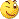 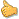                   SK VELKÁ BYSTŘICE "A" vs HÁZENÁ UNIČOV  28 : 22 (11:12)
 S letošní sezónou jsme se chtěli rozloučit vítězstvím, ale soupeř nám to v žádném případě nechtěl dát zadarmo. První poločas jsme dokonce o branku prohráli. I v druhé půli se hra přelévala ze strany na stranu, stejně jako skóre. Nakonec se rozhodlo až v posledních čtyřech minutách a konečný výsledek byl pro našeho protivníka až moc krutý. Největším tahounem byl opět Dominik Tkadleček, na pivotu zahrál jistě Tom Maceášik a velmi dobrý výkon odvedl Tom Buršík. Nejhezčí akcí zápasu byla parádní nadhazovačka v podání Matěje Tesaříka a Toma Spurného (dvou střelců zápasu). 
 Hráči (branky): J. Routner(br), M. Tesařík(10), T. Spurný(8), D. Tkadleček(4), J. Jedenástík(2), T. Maceášik(2), T. Prošvic(1),
                          T. Buršík(1), F. Buršík, A. Vodička, Š. Souček, K. Šípek.                         
                            SK VELKÁ BYSTŘICE "B" vs SLAVIA UHERSKÉ HRADIŠTĚ 16 : 20 (8:13)
 Přestože jsme věděli, že nás čeká rychlý a pohyblivý soupeř, nedokázali jsme ubránit jejich dva nejlepší hráče F. Lorence a J. Kuzmu. Druhý poločas byl o mnoho lepší, a přestože z vítězství se nakonec radoval soupeř, nebyl to špatně odehraný zápas. O prohře rozhodla naše horší obrana, velký počet neproměněných vyložených šancí a závěrečných deset minut, kdy nám soupeř utekl ze stavu 15:15 na konečných 16:20.
 Hráči (branky):  Š. Malinek(br), T. Dittrich(br), F. Buršík(6), Š. Souček(4), T. Maceášik(3), A. Vodička(2), J. Vysloužil(1),
                           J. Hartl, J. Dobeš, B. Možíš, J. Petričák, J. Šudřich.
        
                      neděle 27.5. 
                    TATRAN LITOVEL vs SK VELKÁ BYSTŘICE "B"  16 : 18 (8:6)  
 Hráči béčka podali svůj nejlepší výkon v sezóně. Vítězství se rodilo těžce a stejně jako v prvním vzájemném zápase rozhodlo až posledních deset minut. Vyhráli jsme hlavně díky zodpovědnému plnění taktických pokynů v obraně, kde jsme díky aktivní činnosti získali spoustu míčů a rychlým přechodem do útoku zakončovali. Spolehlivý výkon podali oba gólmani Malda a Dittr. Tony Vodička na spojce výborně bránil, v útoku získal tři sedmičky a po přechodu na křídlo byl střelecky velmi úspěšný. Fifa Buršík pokračoval v úspěšném proměňování sedmiček 3/4 a aktivně získával míče. Štěpek Souček na střední spojce tvořil hru, zapojoval pivota a především v druhé půlce nebojácně pronikal na brankoviště a střílel branky. V excelentní formě pokračuje pivot Tomáš Maceášik - dobrá spolupráce v obraně a hezké uvolňování pivotmanskou otočkou v útoku. Velmi bojovný výkon v obraně předvedl Honza Šudřich, spolehlivou práci odvedli také Honza Petričák a Pepa Dobeš. Takže celé družstvo chválíme za mimořádnou bojovnost a kolektivní pojetí hry. Zároveň děkujeme rodičům, které bylo při fandění hodně slyšet.
 Hráči (branky):  Š. Malinek(br), T. Dittrich(br), Š. Souček(7), F. Buršík(5), A. Vodička(4), T. Maceášik(2), B. Možíš, J. Dobeš,
                          J. Petričák, J. Šudřich.                SOKOL II PROSTĚJOV vs SK VELKÁ BYSTŘICE "A"  22 : 23 (11:12)
 Absolutně nejhorší výkon celé sezóny. Pojem obrana byl pro naše borce absolutně cizí, v útoku žádný pohyb a zbytečné ztráty míče. Někteří hráči byli unavení po dlouhém klání na Novinářském kalamáři a ti odpočatí bohužel podali horší výkon než oni! Nejvíce však chyběla chuť do hry. Několikrát jsme si dokázali vytvořit tříbrankový náskok o který jsme v zápětí rychle přišli, což se dělo po celý zápas a na konci z toho všeho byl strach o body na hřišti posledního družstva v tabulce.
 V brance tentokrát nahradil zraněného Jirku Routnera Fifa, který podal výborný výkon a své spoluhráče několikrát podržel zejména při střelách z křídelních prostor. Nejlepším hráčem v poli byl jednoznačně Domino, ke kterému se přidali utahaní Spurňas a Mates. Slabý průměr předvedli Tom Prošvic a Tony a absolutně pod své možnosti hráli Pepíno, Jirka Běhálek, Štěpek, Tom Buršík a Kamil Šípek !!!
 Hráči (branky):  F. Buršík(br), J. Routner(br), T. Spurný(7), D. Tkadleček(6), M. Tesařík(4), T. Buršík(2), K. Šípek(2), 
                           T. Prošvic(1), J. Běhálek(1), J. Jedenástík, A. Vodička, Š. Souček. sobota 19.5.
                SK VELKÁ BYSTŘICE "B" vs TJ CEMENT HRANICE  18 : 18 (8:8) 
 Na hráčích obou družstev bylo vidět, že jim brzké vstávání nedělá příliš dobře. Celý první poločas jsme dotahovali my a druhý zase náš soupeř. Remíza byla spravedlivá. Nedařilo se nám tentokrát v obraně a při střelbě z křídel. Pochvalu zaslouží Macek za druhý poločas na pivotu a Fifa za střelbu sedmiček (7/7) !
 Hráči (branky): T. Dittrich(br), Š. Malinek(br), F. Buršík(8), Š. Souček(7), B. Možíš(1), J. Vysloužil(1), A. Vodička(1), 
                          T. Maceášik, J. Hartl, J. Dobeš.
                SK VELKÁ BYSTŘICE "A" vs SLÁVIA FATRA NAPAJEDLA  32 : 13 (16:5) 
 Začali jsme s osobní obranou na soupeřova nejlepšího hráče a posléze přešli na zažitý systém 5:1. Získávali jsme spoustu míčů a z protiútoků skórovali. Nemá smysl někoho vyzdvihovat, protože se  dařilo všem a všichni také v zápase skórovali. 
 Hráči (branky): J. Routner(br), T. Spurný(6), J. Běhálek(6), Š. Souček(5), M. Tesařík(4), D. Tkadleček(2), J. Jedenástík(2),
                          A. Vodička(2), O. Majer(1), T. Prošvic(1), F. Buršík(1), T. Buršík(1), K. Šípek(1). neděle 13.5.
                 HC ZLÍN "A" vs SK VELKÁ BYSTŘICE "A"  20 : 26 (9:11)
 Na půdu druhého týmu tabulky jsme odjížděli s respektem a soupeř od začátku utkání ukazoval, že se na nás dobře připravil. Stejně jako naše družstvo, tak i tým Zlína disponuje hráči, z nichž každý umí být  nebezpečný. 
 Ve třinácté minutě jsme prohrávali 6:8, ale závěr poločasu jsme zvládli a do druhé půle jsme šli s dvoubrankovým vedením a s výhodou přesilové hry. Když po chvíli naše přesilovka zdvojnásobila, vypadalo to pro nás nadějně. Jenže z naší výhody byl míč dvakrát v naší síti a stav 13:13. V momentě, kdy jsme si chtěli vzít "time out" vstřelil výborně hrající Pepíno branku, vzápětí Spurňas po zisku míče druhou a od té chvíle jsme převzali otěže zápasu do svých rukou a postupně navyšovali svůj náskok. 
 Rozhodující pro naši výhru byla tentokrát střelba z křídel, kde sedm branek nastříleli Pepíno se Štěpkem, pověst kanonýra potvrdil Tom Spurný a dobrou práci odvedl Jirka Běhálek, který do ničeho nepustil soupeřova pivota. Výborný den měl v brance Jirka Routner, který likvidoval s přehledem střely z dálky a ve vypjatých momentech vždy vytáhl excelentní zákrok. Za pochvalu stojí i obranná hra dvojice Tom Buršík a Tom Prošvic a především příkladná bojovnost a dravost Dominika Tkadlečka. Nejdůležitějším faktorem však byla kolektivní hra v duchu "Jeden za všechny, všichni za jednoho" 
 Hráči (branky): J. Routner(br), T. Spurný(8), J. Jedenástík(4), D. Tkadleček(4), Š. Souček(3), T. Prošvic(2), J. Běhálek(2),
                          O. Majer(1), T. Buršík(1), K. Šípek(1), F. Buršík, A. Vodička.
                 HORKA nad MORAVOU vs SK VELKÝ BYSTŘICE "B"  28 : 18 (14:11)
 Naši mlaďoši neměli proti urostlejšímu soupeři mnoho šancí. Tento fakt navíc umocňoval velmi kluzký povrch hřiště, což našim hráčů dělalo problémy především ve hře jeden na jednoho. Přesto drželi se soupeřem krok zejména v první půli, kdy měli ještě dostatek sil. Pokyny střílet z dálky plnil hlavně Štěpek s Fildou, po přesunu na křídlo se slušně rozstřílel Tony. Za pochvalu stojí i druhý poločas v brance v podání Štěpána Malinka. Celý tým pak chválíme za to co je zdobí celé jaro, a to bojovnost a snaha!
 Hráči (branky): T. Dittrich(br), Š. Malinek(br), Š. Souček(10), A. Vodička(5), F. Buršík(2), T. Maceášik(1), J. Vysloužil, B. Možíš,
                          J. Petričák, J. Hartl.sobota 5.5.
                  STM OLOMOUC "A" vs SK VELKÁ BYSTŘICE "A"  15 : 40 (9:19)
 Opět nás trápila zranění a nemoci, k utkání nastoupilo osm hráčů, z toho jeden utahanej minik z béčka. Nutno sportovně přiznat, že soupeř na tom byl podobně. Všichni naši hráči stříleli branky, hráli rychlou kolektivní házenou. Spoustu míčů opět získával Tom Spurný, střelecky se dařilo M. tesaříkovi a O. Majerovi na křídlech a na stejném postu se konečně chytil i Kamil Šípek. Tradičně vydatně bojoval Domino Tkadleček. V bráně jako vždy na výbornou Jirka Routner.
 Hráči (branky): J. Routner(br), T. Spurný(10), M. Tesařík(9), O. Majer(8), K. Šípek(5), D. Tkadleček(3), Š. Souček(3), 
                          J. Běhálek(2).
                  STM OLOMOUC "B" vs SK VELKÁ BYSTŘICE "B"  12 : 28 (6:12)
 Naše béčko, složené už tradičně převážně z minižáků odehrálo celý zápas v hezkém kolektivním pojetí. Tom Dittrich i Štěpán Malinek předváděli dobré výkony v bráně, výborně bránil Honza Šudřich. Ve druhé půli se rozstřílel Tony Vodička, na křídlech se dařilo B. Možíšovi a J. Petričákovi, a branky vstřelili i všichni tři pivoti ( T. Maceášik, J. Vysloužil, a J. Dobeš). Na střední spojce hýřil kreativitou Š. Souček, který zásoboval míči naše spojky, pivota a dokonce i křídla. Všichni naši hráči skórovali ! Ze soupeřových hráčů nám dělal největší problémy na spojce hrající Vojtěch Římský.
 Hráči (branky): T. Dittrich(br), Š. Malinek(br), Š. Souček(9), A. Vodička(5), B. Možíš(5), J. Šudřich(3), T. Maceášik(3), 
                          J. Petričák(2), J. Vysloužil(1), J. Dobeš(1), F. Buršík(1).
                  SK ŽERAVICE "B" vs SK VELKÁ BYSTŘICE "B"  16 : 11 (8:5)
 Bezprostředně po skončení zápasu v Olomouci jsme, už bez Štěpka Součka, který zůstal s áčkem, odjeli do nedalekých Žeravic, k dalšímu mistrovskému zápasu. Ve velkém vedru naši unavení mlaďoši nestačili od začátku nadšeně hrajícímu soupeři, nestíhali v obraně a i přechod do útoku byl tentokrát velmi pomalý. Ve druhé půli se kluci trošku zmátořili a bylo vidět, že chtějí s nepříznivým výsledkem něco udělat, ale ať se snažili sebevíc, na hbité hráče soupeře nestačili. Přesto chválíme celé družstvo za bojovnost v druhé půli a za to, že ve svém věku nesložili zbraně a se ctí odehráli dvě utkání za sebou.
 Hráči (branky): T. Dittrich(br), Š. Malinek(br), F. Buršík(3), A. Vodička(3), J. Petričák(2), B. Možíš(1), J. Vysloužil(1), 
                         J. Šudřich(1), T. Maceášik, J. Dobeš.  
             neděle 29.4.
                  HÁZENÁ UNIČOV vs SK VELKÁ BYSTŘICE "A"  15 :16 (10:8)
 Do Uničova jsme odjížděli v oslabené sestavě, když nám chyběli pivot Jirka Běhálek a kapitán Tom Spurný se svými devíti brankami na zápas. Role pivota se zhostil Tom Buršík a svou roli zvládl skvěle.
 Na nejlepšího střelce soupeře - urostlého T. Krška jsme nasadili osobní obranu, což velmi dobře zvládl Mates Tesařík. I náš protivník bránil osobně našeho nejlepšího hráče a hlavního strůjce našeho úspěchu Domina Tkadlečka, který byl  úspěšným exekutorem sedmimetrových hodů. Naše taktika v útoku byla prosazovat se z křídel, bohužel na levou stranu prošlo velmi málo míčů a na pravé se méně než jindy dařilo Matesovi. Ani naše obrana nebyla úplně ideální a tak si soupeř vytvořil dvoubrankový náskok po první půli. Ve druhém poločase jsme výrazně zlepšili obranu, Jirka Routner vytáhl pár bravurních zákroků, začal se prosazovat Mates, který se posunul více na střed, Štěpek Souček parádně uvolňoval pivota a začali jsme mít navrch. Závěr zápasu byl velice dramatický, když jsme dvě a čtvrt minuty před koncem vedli o tři branky, s čímž se náš soupeř nechtěl smířit a vrhnul všechny síly do útoku. Naši hráči ale odolali a vydřeli dva velice důležité body. 
 Hráči (branky): J. Routner(br), D. Tkadleček(6), M. Tesařík(5), Š. Souček(3), T. Prošvic(1), J. Jedenástík(1), T. Buršík, 
                          F. Buršík, A. Vodička.   sobota 28.4. 
                   SLÁVIA UHERSKÉ HRADIŠTĚ vs SK VELKÁ BYSTŘICE "B"  25 : 23 (15:)
  Výsledek napovídá, že utkání bylo vyrovnané a bojovné, bohužel rozhodl první poločas, kdy jsme se nedokázali dostat plně do tempa, což se projevovalo zejména nedůsledností v obraně. K tomu se přidala i absence střelby z dálky a rychlé útoky, které bývají naší silnou zbraní. Soupeř brzy zjistil, že na našeho golmana ( výborně chytajícího, ale malého Toma Dittricha ) bude platit střelba nahoru. Do čtrnácté minuty jsme drželi se soupeřem krok, ale závěr první půle nám utekl. 
 Ve druhém poločase nám soupeř utekl na hrozivých 21:13, ale naši nesložili zbraně a mohutným finišem se dotáhli na konečný rozdíl dvou branek. Hráči si zaslouží pochvalu za bojovnost zejména ve druhém poločase, který jsme vyhráli 13:10, to vše i vzhledem k tomu, že téměř celé družstvo tvořili minižáci. 
 Hráči (branky):
     Filip Buršík        (9) - tentokrát špatná obrana, ale výtečná střelba sedmiček, proměnil šest ze šesti !
     Bohouš Možíš     (3) - parádní střelba z křídla, bohužel jen na začátku utkání :-(
     Tony Vodička     (2) - úniky na křídle, branky - ale až ve druhém poločase !
     Štěpek Souček  (2) - chyběla gólovost, ale snažil se a perfektně uvolňoval pivota.
     Honza Vysloužil  (1) - dobrá obrana, vtřelil branku.
     Tom Maceášik          - obrana dobrana, útok nulový.
     Honza Šudřich   (3) - obrana výborná ! Střelba do stejného místa :-(
     Pepa Dobeš        (3) - příjemné překvapení, zužitkoval všechny Štěpkovy přihrávky.
    Tom Dittrich    (br) - co šlo dolů měl, vrchy nemohl dosáhnout.
    Štěpán Malinek (br) - v brance chybí pohyb na nohách, má na čem pracovat. sobota 21.4.
                    SK VELKÁ BYSTŘICE "B" vs TATRAN LITOVEL  17 : 15 (9:10)
 Naši mladíci vstoupili do utkání odhodlaně, přesto více branek střílel soupeř. V útoku kluci předváděli hezké kombinace, v obraně ale měli problémy s urostlými spojkami soupeře. Zlom v utkání nastal v době, kdy jsme prohrávali 10:15. Změnili jsme obranný systém na 2:4 a neskutečným závěrem otočili utkání na 17:15. Posledních 13. minut jsme vyhráli 7:0, když jsme nedostali branku ani při dvojnásobném oslabení.
 V utkání se nejvíce dařilo minižákům - Štěpek osm branek, Fífa velmi úspěšný při proměňování sedmiček, Tony precizní obrana a vybojované míče, Bohoušek dravý leváček a Tom Dittrich, který předvedl fantastický výkon v brance a soupeřovi střelce ničil parádními zákroky. K nim se přidali Macek, jako spolehlivý pivot a Honza Petričák, který podal standartně dobrý výkon na spojce a křídle.
 Hráči(branky): T. Dittrich(br), Š. Malinek(br), Š. Souček(8), F. Buršík(4), J. Petričák(3), T. Maceášik(1), B. Možíš(1), 
                         A. Vodička, J. Dobeš, J. Vysloužil, J. Hartl.                      SK VELKÁ BYSTŘICE "A" vs SOKOKL II PROSTĚJOV 28 : 14 (14:4)
 Naši hráč měli opět famózní nástup do utkání, když ve čtrnácté minutě vedli 14:1 a s přehledem zvládli první půli. Uprostřed druhé půle jsme mírně polevili, čehož soupeř ihned využil a trošku srovnal hru i skóre.  Závěr zápasu byl ale opět v naší režii.
 Střeleckou formu si drží Tom Spurný, nadmíru výborně zahráli Domino a Mates, které jsme od poloviny druhého poločasu šetřili pro utkání starších žáků. Hodně pěkných přihrávek do pivota dostával Jirka Běhálek, který nabídnuté šance dokázal proměňovat. Střelecky se prosadili i minici Tony a Fífa.
 Hráči(branky): J. Routner(br), T. Spurný(9), D. Tkadleček(5), M. Tesařík(5), J. Běhálek(3), A. Vodička(2), F. Buršík(2), 
                         T. Buršík(1), J. Jedenástík(1), Š. Souček, K. Šípek.
 Všem hráčům áčka i béčka patří velká pochvala za nasazení a kolektivní výkon !!! neděle 15.4. 
                               SLAVIA FATRA NAPAJEDLA vs SK VELKÁ BYSTŘICE "A"  11 : 29 (2:16)
  Začátek zápasu jsme měli přímo excelentní. V první minutě vybojoval a proměnil sedmičku Matěj Tesařík a hned v dalším útoku skóroval z křídla Pepíno Jedenástík. Třetí branku přidal z trháku Spurňas a čtvrtou Domino Tkadleček svým typickým proskokem. Další branka - Spurňas dohrávka do křídla a Mates se nemýlil. Následoval průnik do šestky, branka od Domina a v šesté minutě vedeme 6:0. Konečně se prosadil i soupeř po chybě naší obrany. Další branky přidávají Spurňas z trháku a Mates z křídla. Jirka vychytává soupeřův náskok ze šestky a hned i střelu z křídla. V jedenácté minutě dává po kličce branku Štěpek, který je i u další akce, kdy po kříži dohrává Kamilovi do křídla a ten zvyšuje na 11:1 a hned při dalším útoku přidává svůj druhý gól. Následuje výborný obranný zákrok Toma Buršíka a z protiútoku zvyšuje střelou z křídla Štěpek na 13:1. Po dlouhé době se dokázal prosadit soupeř. V šestnácté minutě vybojoval Štěpek míč a trhák proměnil. Následovalo pár nepřesností, tři nepovedené střely a Jirkův super zákrok. V závěru poločasu přidává střelou ze spojky další gól Spurňas - 16:2.
 Druhou půli začínáme dvěma ztrátami míče, které ale soupeř nevyužívá, naopak další branku z trháku přidává Spurňas. Po dalších našich dvou střelách se skóre nemění, až Domino po proskoku zvyšuje na 18:2.  Ve 24. minutě získal míč Štěpek a Spurňas po trháku navyšuje skóre. Následují dva obranné zákroky Pepína a Jirkova paráda v brance. Bylo vidět, že našim hráčům poklesla koncentrace a opět se dokázal prosadit i soupeř. Další dva góly přidává Spurňas (trhák a střela ze spojky), poté Mates z křídla a zase Spurňas z devítky. V 31. minutě získává míč Tom Prošvic a zvyšuje na 24:3, v zápětí i my inkasujeme. Další branku pak přidává Štěpek po individuální akci a Jirka opět chytá náskok ze šestky. 33. minuta - soupeř dvěma brankami snižuje na 25:6, poté zase dva gĺy Spurňase a jeden Toma Prošvice. Po špatně hozeném trháku snižuje soupeř na 28:7. Ve 37. minutě střílí naši poslední branku po kličce Štěpek a pak už jen snaha o třicátou branku při které čtyřikrát trefujeme tyč a inkasujeme čtyři branky. 
 Všichní hráčí zaslouží pochvalu za kolektivní výkon a Fan Club za povzbuzování.
 Hráči (branky): J. Routner(br), T. Spurný(11), Š. Souček(6), M. Tesařík(4), T. Prošvic(3), D. Tkadleček(2), J. Jednástík(2),
                          K. Šípek(2), T. Buršík, J. Běhálek.  
                              TJ CEMENT HRANICE vs SK VELKÁ BYSTŘICE 18 : 16 (9:7)
Naše béčko vyrazilo do nedalekých Hranic oslabeno o několik nemocných hráčů, ale odhodlané uhrát co nejlepší výsledek. Tým složený z poloviny z miniků a pouze s jedním hráčem na střídání nezklamal naše očekávání a naši benjamínci ( Filda, Tony a Bohoušek ), kteří nastříleli 11 z 16-ti branek ukázali, že v nich dříme velký potenciál! Celé družstvo chválíme za urputnou a přitom organizovanou obranu, za kterou se několika pěknými zákroky předvedli naši začínající gólmani. Útočnou hru dirigoval na rozehrávce Filda Buršík, který se zároveň ukázal jako spolehlivý exekutor sedmimetrových hodů, velkou touhu střílet branky a rychlé nohy ukázal na spojce Tony Vodička a z křídel neomylně zakončovali Bohoušek Možíš a Honza Petričák. 
Hráči (branky): Š. Malinek(br), T. Dittrich(br), J. Petričák(4), F. Buršík(4), A. Vodička(4), B. Možíš(3), J. Dobeš(1), 
                         T. Maceášik, J. Hartl. 
                    SK VELKÁ BYSTŘICE "B" vs  HORKA NAD MORAVOU  16 : 25 (8:12)
 Vzhledem k tomu, že za  družstvo B nemohli nastoupit někteří hráči, měli jsme potíže dát dohromady sestavu na tento zápas. Nakonec jsme poskládali tým složený převážně z minižáků ( 6 z 9-ti hráčů). Proti podstatně urostlejšímu soupeři měli velký handicap a přestože konečný výsledek vyzněl lépe pro soupeře, naši hráči vůbec nezklamali. 
 Naopak se prezentovali výbornou kombinační házenou( překřížení, záběhy ), střelbou z dálky a rychlými protiútoky. Horší už to bylo v obraně, kde často vítězila fyzická převaha soupeře. 
 Za pochvalu stojí střelba z křídla Bohouška Možíše a Tomáše Maceášika, vymetené vinkly od Fildy Buršíka a kombinační akce v podání posledně jmenovaného a Štěpka Součka.
 Hráči (branky): Š. Malinek(br), Š. Souček(4), B. Možíš(4), T. Maceášik(4), F. Buršík(3), J. Šudřich(1), J. Vysloužil, J. Hartl, 
                          A. Vodička.                           SK VELKÁ BYSTŘICE "A"  vs  HC ZLÍN "A"  19 : 11 (8:4)
 Ve druhém utkání jarní části středomoravské ligy jsme v domácím prostředí přivítali velice zdatného soupeře ze Zlína. Věděli jsme, že má hodně vyrovnané družstvo a branku dokáže ohrozit kterýkoliv hráč.
 Začali jsme s obranou 1:5 a soupeř tím byl zaskočen natolik, že jsme s tímto systémem nakonec odehráli celý zápas. V útočné fázi jsme se snažili dohrávat lajny do křídel a odtud zakončovat, což se nám dařilo na jedničku. 
 Velikánskou pochvalu zaslouží celé družstvo za perfektní dodržení taktických pokynů a kolektivní bojovný výkon. V brance opět exceloval Jirka Routner, v obraně nade všemi vynikal Tomáš Prošvic, s nachlazením bojující Domino Tkadleček ze sebe opět vydal maximum. Střelecky družstvo držela naše křídla Ondra Majer, Matěj Tesařík a Pepíno Jedenástík a na vysunutém hrotu naběhal neuvěřitelné kilometry Tomáš Spurný, který si svými výkony drží stále vysokou laťku.
 Hráči (branky): J. Routner(br), T. Spurný(5), O. Majer(5), M. Tesařík(3), J. Jedenástík(2), J. Běhálek(2), D. Tkadleček(1),
                         T. Buršík(1), T. Prošvic, K. Šípek, Š. Souček, F. Buršík, A. Vodička.  neděle 25.3.    
                           SK VELKÁ BYSTŘICE "B" vs STM OLOMOUC "B" 34 : 9 (18:4). 
 Celý zápas jsme odehráli s aktivní obranou 5+1 a především 4+2.  Získali jsme tak spoustu míčů a postupně navyšovali rozdíl ve skóre. V brance se opět výborně prezentovala dvojice Štěpán Malinek a Tom Dittrich. Dařilo se však téměř všem. Za pochvalu stojí nahrávky T. Buršíka do pivota, které proměňoval Honza Vysloužil, střelby z dálky Pepína Jedenástíka, obranná hra i úniky po křídle Tondy Vodička, střelby z křídla Kamila Šípka, bezchybně zvládnutá obrana a precizní nahrávky Fildy Buršíka a variabilita střelby na všechny způsoby Štěpka Součka.
 Hráči (branky): Š. Malinek(br), T. Dittrich(br), Š. Souček(11), K. Šípek(6), J. Jedenástík(5), T. Buršík(3), J. Vysloužil(3), 
                          F. Buršík(2), A. Vodička(2), J. Petričák(1), B. Možíš(1), J. Šudřich, J. Hartl. sobota 24.3.
                        SK VELKÁ BYSTŘICE "B" vs ŽERAVICE "B" 22 : 9 (8:2)
 V sobotu  jsme v domácím prostředí odstartovali jarní část sezóny proti béčku Žeravic. Od začátku utkání měli naši hráči zápas pod kontrolou. Po ospalejším prvním poločase přišla gólová smršť ve druhém. Střelecky se dařilo Štěpkovi Součkovi a Pepínovi Jedenástíkovi, svou premiéru si v mladších žácích odbyl Bohouš Možíš a hned se prosadil i v koncovce, stejně jako nová posila Honza Petričák. V brance se výborně uvedli Štěpán Malinek a Tom Dittrich. Hra celého družstva byla rychlá a kolektivní. Ze soupeřových hráčů zaujal svým výkonem Jonáš Kožuch.
 Hráči (branky: Š. Malinek(br), T. Dittrich(br), J. Jedenástík(5), Š. Souček(5), B. Možíš(2), F. Buršík(2), T. Buršík(2), K. Šípek(2)
                       J. Petričák(2), J. Vysloužil(1), A. Vodička(1), J. Šudřich, J. Hartl.                          SK VELKÁ BYSTŘICE "A" vs STM OLOMOUC "A"  26 : 17 (12:4)
 Nástup do zápasu byl přímo excelentní, když v 11. minutě jsme vedli 9 : 1! Tento stav nám umožnil zkoušet různé obranné systémy a zapojit postupně do hry všechny hráče. Po prostřídání se hra mírně srovnala, přesto jsme měli po celý zápas více ze hry. Družstvo bylo do jarní části posíleno o hráče pravidelně hrající soutěž starších žáků a bylo to na hře vidět. Matěj Tesařík prokazoval střeleckou formu, neúnavně bojoval Domino Tkadleček. Vysokou laťku si prvním zápase nasadil Tom Spurný, který dokázal získat spousty míčů. Výborná byla i spolupráce s pivotem, když Jirka Běhálek dokázal zúročovat přihrávky od Toma Buršíka. V zápase byla k vidění spousta pohledných akcí, ať už to byla rychlá lajna s dohrávkou do křídla, střelba z dálky nebo chytré překřížení zakončené střelbou. Za stoprocentní výkon si zaslouží pochvalu celé družstvo včetně stálice v brance Jirky Routnera.
 Hráči (branky): J. Routner(br), T. Spurný(7), M. Tesařík(4), D. Tkadleček(3), Š. Souček(3), J. Běhálek(3), T. Buršík(2),
                          O. Majer(2), J. Jedenástík(1), K. Šípek(1), T. Prošvic, F. Buršík, A. Vodička.                       SK VELKÁ BYSTŘICE vs. KOSTELEC NA HANÉ  18 : 10 (7:2)  
 V domácím prostředí jsme v sobotu 12.11. odehráli poslední zápas sezóny, který jsme stejně jako všechny předchozí vyhráli. Suverénně si jako po celou sezónu počínal kapitán Tom Spurný, ve výborném světle se ukázal ( stejně jako v předchozích zápasech ) nejmladší hráč týmu Tony Vodička. Ve druhém poločase ožil a čtyři branky vstřelil Štěpek Souček, dobře zabojoval i Pepíno Jedenástík. V brance tentokrát dostal příležitost Filda Buršík, také věkem ještě minižák a vedl si znamenitě, zejména zakládání rychlých protiútoků.
V elkou pochvalu dostávají všichni hráči, kteří si v kabině mohli zatleskat za nad očekávání úspěšnou sezónu, ve které neztratili ani bod a s impozantním skóre 209:74 s přehledem vyhráli. Na jaře tak budou mezi šesti nejlepšími týmy z celkového počtu 18 bojovat o mistra střední Moravy.
Hráči (branky):  F. Buršík(br), J. Routner(br), T. Spurný(6), Š. Souček(4), A: Vodička(2), J. Jedenástík(2), T. Buršík(2), 
                          K. Šípek(1), J. Běhálek(1), J. Šudřich, T. Maceášik, J. Dobeš, Š. Malinek.                      SOKOL II PROSTĚJOV vs  SK VELKÁ BYSTŘICE  14 : 20 (8:8)
 V sobotu 5. 11. jsme v Prostějově odehráli nejhezčí zápas sezóny, který byl zároveň předčasným soubojem o konečnou první 
příčku v tabulce. Protože doma jsme toto družstvo porazili o pouhou branku, přípravu jsme věnovali hlavně taktice a musíme celý náš tým pochválit, že stanovené pokyny dodržel.
 Začátek utkání se z našeho pohledu nevyvíjel vůbec dobře, když jsme v 9. minutě prohrávali 3:7. Potíže nám působil hráč soupeře L. Kastner, který až příliš snadno procházel přes naší pravou spojku. Po přeskupení naší obrany ho ale začal bránit Štěpek Souček a ukázalo se to jako jeden z klíčových momentů zápasu. Štěpek ho doslova smazal ze hřiště a zmiňovaný soupeř si do konce zápasu ani neškrtl. Do hry také vstoupil Filda Buršík, který oživil svým příchodem naši útočnou fázi. Na křídle držel naše šance Tony Vodička, který do poločasu vstřelil tři branky a zároveň si výborně plnil své obranné úkoly. Důležité bylo ubránění druhého nejlepšího střelce soutěže pivota J. Havla, což splnil na výbornou Jirka Běhálek. Poločas jsme nakonec dotáhli do nerozhodného stavu  8:8.
Po přestávce udeřili třemi brankami Štěpek Souček a dvěma z pravého křídla Kamil Šípek, přesto ještě v sedmé minutě bylo skóre pouze 12 : 13 v náš prospěch. Potom vybojoval a proměnil sedmičku Jirka Běhálek a trefil se táké Tom Buršík. Definitivně soupeře zlomil kapitán Tom Spurný sérií čtyř branek a poslední branku vsítil Pepíno Jedenástík, který se dostává do formy. Obrovský podíl na naší výhře má brankař Jirka Routner, který zlikvidoval 19 střel ( úspěsnost 57,6% ) a v důležitých momentech vždy vytáhl nějaký bravurní zákrok.
Hráči (branky): J. Routner(br), J. Šudřich(br), T. Spurný(6), Š. Souček(3), A. Vodička(3), J. Jedenástík(2), K. Šípek(2),
                         J. Běhálek(2), T. Buršík(1), F. Buršík(1), J. Dobeš, T. Maceášik.
                          SK VELKÁ BYSTŘICE vs SENICE NA HANÉ 25 : 7 (12:5)
 V úterý 25. 10. jsme sehráli odložené utkání, příležitost dostáli především minižáci. Pro některé to bylo poprvé, kdy odehráli větší porci minut a projevilo se to jejich nervózním projevem, jiní, zkušenější naopak překypovali sebevědomím což nevedlo zejména v úvodu zápasu k užitku. Postupně se však všichni rozehráli a soupeře přehrávali zejména rychlými protiútoky. V brance podal solidní výkon Honza Šudřich, do tempa se dostal Pepa Jedenástík.
 Přestože jsme utkání vyhráli přesvědčivě, naši hru provázela spousta technických chyb a neproměňování šancí.
 Hráči (branky): J. Šudřich(br), T. Maceášik(br), T. Buršíck (8), Š. Souček(8), J. Jedenástík(4), A. Vodička(3),
                          F. Buršík(1), J. Dobeš(1), J. Vysloužil, J. Hartl, Š. Malinek.
                                   SK VELKÁ BYSTŘICE vs ŽERAVICE  21 : 4 (11:3)
 V pátek 28. 10. jsme sehráli další zápas v domácím prostředí. Jednoznačně ho lze hodnotit jako vydařený. Spoustu míčů opět vybojoval Tomáš Spurný, který z toho těžil i střelecky. Výborně nahrával Tomáš Buršík, střelecky produktivní byl Štěpán Souček ( 7 střel - 7 branek ). Na pivotu se dokázal prosadit Jirka Běhálek a po dlouhé době si v poli zahrál Honza Šudřich, který dosud hájil naši branku a prosadil se i střelecky. 
 Hráči (branky): J. Routner(br), T. Spurný(7), Š. Souček(7), T. Buršík(4), F. Buršík(1), J. Běhálek(1), J. Šudřich(1),
                          K. Šípek, J. Vysloužil, J. Hartl.
                                                      HC ZLÍN "B" vs SK VELKÁ BYSTŘICE 5 : 21 (1:10) 
 V neděli 23.10. jsme vyrazili do Zlína, abychom potvrdili letošní neporazitelnost a bodově se dotáhli na vedoucí Prostějov, který měl odehrány o dva zápasy více. Začátek utkání byl z naší strany zbytečně opatrný a hasit příležitosti soupeře musel výborně chytající Jirka Routner. Ještě v osmé minutě byl stav utkání pouze 2:0 pro nás. Potom zavelel k útoku kapitán Tom Spurný, hrající po celou sezónu v obrovské pohodě a soupeři jsme odskočili na 8:0 v patnácté minutě. Na výborné výkony Jirky Routnera navázal Honza Šudřich, který se blýskl několika super zákroky včetně chycené sedmičky. 
 Pochvalu ale zaslouží celý tým především za obranu, kde vynikali Tomáš Buršík a Tony Vodička, kterému zápas vyšel nad míru i střelecky. Pivoti tentokrát neměli tolik střeleckých příležitostí, o to více práce odvedli v obraně. Z pozice pivota jsme dokázali vstřelit dvě branky, o které se podělili Tomáš Macek Maceášik a sbíhající křídlo Pepíno 11.
 Samostatnou kapitolou tohoto utkání bylo učinkování minižáků, již zmíněného Honzy Šudřicha v brance, na křídlech hrajících Honzy Vysloužila a Tondy Vodičky a spojek Štěpka Součka a Fildy Buršíka. Poslední tři jmenovaní nastříleli soupeři celkem 9 branek !!!
 V dobrých výkonech pokračuje Kamil Šípek. Chválíme také hezké přihrávky do pivota od sourozenců Buršíkových, získání míčů a následné technické střely Tomáše Spurného, vymetení vinklu střelou z dálky v podání Štěpka Součka, střeleckou úspěšnost Tondy Vodičky a bravurní zákroky obou gólmanů. Zápas po zásluze hodnotíme jako velice vydařený s minimem chyb z naší strany.
Hráči (branky): J. Routner(br), J. Šudřich(br), T. Spurný(6), A. Vodička(4), Š. Souček(3), F. Buršík(2),
                         T. Buršík(2), K. Šípek(2), T. Maceášik(1), J. Jedenástík(1), J. Běhálek, J. Vysloužil. 
                                                                        KOSTELEC  vs.  SK VELKÁ BYSTŘICE  6 : 12 ( 2:6 )
 V neděli 9. 10. jsme odehráli další mistrák, tentokrát v Kostelci na Hané. Velice vlažný začátek zápasu naznačoval, že naši "borci" soupeře podcenili v domnění, že se porazí sám.  Nepřesně stříleli, v útoku působili velice ospale a bezradně, ale nade vším vyčnívala nedisciplinovaná obrana, kde všichni vybíhali za balónem a nebránili své hráče. 
 Po domluvě o přestávce, byl vstup do druhého poločasu o stupínek lepší, ale postupem času naše hra uvadala a za posledních 11 minut, jsme nebyli schopnit vstřelit branku.
 Premiéru v mladších žácích měli Tomáš Ditrich na křídle a Zbyněk Vysloužil v brance. Pochvalu tentokrát zaslouží jen Tony Vodička za obranu, za útok snad nikdo. Přestože celkový výkon našeho týmu nebyl oslnivý, může nás těšit, že po pěti zápasech vedeme tabulku s plným počtem bodů.
Hráči (branky): J. Routner(br), Z. Vysloužil(br), T. Spurný(3), T. Buršík(3), Š. Souček(2), A. Vodička(2),
                  K. Šípek(1), J. Jedenástík(1), J. Běhálek, J. Dobeš, T. Maceášik, T. Ditrich.  
                                   SK VELKÁ BYSTŘICE vs SOKOL II. PROSTĚJOV 11 : 10 ( 6:3 )
 V sobotu 1. 10. jsme v domácím prostředí přivítali zřejmě nejtěžšího soupeře v boji o celkové první místo podzimní části soutěže. Naši hráči předvedli plno technických chyb, přidali nepřesnou koncovku a zápas byl nakonec velmi dramatický až do samotného konce.
 V prvním poločase byla na našich hráčích vidět nervozita, k pohodě nepřidali čtyři nastřelené tyčky Tomem Spurným a nedostatečný pohyb spojek. Naštěstí naše šance drželi Tomáš Buršík střelbou z dálky a Jirka Běhálek na pivotu. Na dobrý konec prvního poločasu navázal i začátek druhého, kdy jsme dokázali odskočit na 9 : 4 a zdálo se být rozhodnuto. Pak ale přišla série chyb a špatné koncovky a soupeř se dotáhl na 9 : 8. V závěru třemi brankami podržel družstvo kapitán Tomáš Spurný a výborný výkon podal též brankář Jirka Routner, který zlikvidoval dvě sedmičky a několik dalších nadějných šancí soupeře.
Kluci tentokrát zápas spíše ubojovali, než uhráli a to hlavně poctivou obranou.
Hráči (branky): J. Routner(br), T. Spurný(6), J. Běhálek(3), T. Buršík(2), Š. Souček, K. Šípek, A. Vodička  F. Buršík, 
                         J. Jedenástík, J. Dobeš, J. Šudřich, J. Vysloužil.

                                                                                                                          SK ŽERAVICE "B"  -  SK VELKÁ BYSTŘICE  6 : 24 ( 3 : 12 )
V sobotu 24. 9. jsme vyrazili do nedalekých Žeravic k dalšímu odehrát další utkání. Výsledek zápasu je jednoznačný, přesto lze najít pár chyb.
Úvod zápasu byl v našem podání více než vlažný ( snad kvůli krásnému slunečnému počasí ), hráči neproměnili spoustu šancí a hrát se silnějším soupeřem, mohlo by se nám to vymstít. V průběhu utkání se výkon našich borců zvedl a většina z nich předváděla to, na co jsme v této sezóně zvyklí. Tradičně výborně bojoval a střílel Tom Spurný, ve velké pohodě zatím hraje Filda Buršík ( r.n. 2002 ), v brance byl bezchybný Honza Šudřich a na pivotu se stále zlepšuje Jirka Běhálek. Po delší době předvedl dobrý výkon Kamil Šípek !
Hráči (branky): J. Šudřich(br), T. Spurný(9), Š. Souček(6), J. Běhálek(3), F. Buršík(2), J. Jedenástík(2),
                   K. Šípek(1), J. Dobeš(1), T. Buršík, A. Vodička, T. Maceášik, Š. Malinek.   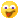                                                          SK Velká Bystřice vs. HC Zlín "B"  22 : 11 (12: 3)  
V sobotu 17. 9. nás čekala domácí premiéra letošní sezóny v kategorii mladších žáků proti Zlínu.
Přestože nám před zápasem onemocněli dvě opory základní sestavy - brankář Jirka Routner a náš nejlepší loňský střelec Pepa Jedenástík, soupeřem jsme nezalekli. Opět jsme zápas odehráli ve vysokém tempu s rychlými protiútoky. V brance za Jirku zaskočil Honza Šudřich, pro kterého to byl první zápas za mladší žáky. Honza věkem ještě minižák, stejně jako Š. Souček, F. Buršík a T. Vodička se nebál žádné střely a družstvo podržel vynikajícími zákroky zejména v první půli zápasu. Vydatně mu pomáhala výborná obrana, kde exceloval Štěpek Souček, který si poradil s vysokou spojkou soupeře. Tempo zápasu udával kapitán Tom Spurný, kterého podporoval výbornými přihrávkami Tom Buršík.
Ve druhém poločasu už přišla lehká ztráta koncentrace v obraně, když se hráči snažili spíše získávat míče a nebránili důsledně hráče soupeře. Jinak ale celé družstvo zaslouží pochvalu za bojovnost, Jirka Běhálek za výbornou hru na pivotu.
Hráči (branky): J. Šudřich(br), T. Spurný(11), Š. Souček(5), T. Buršík(2), F. Buršík(2), 
                        J. Běhálek(1), K. Šípek(1), J. Dobeš, A. Vodička, J. Hartl.                          Senice na Hané  vs.  SK V. Bystřice   1 : 35 (0 : 15)
V neděli 11. 9. jsme vyrazili do Senice k prvnímu mistráku letošní sezóny. Byli jsme zvědaví, jak jsme na tom po letní přípravě a jak jsme schopni zúročit tréninkovou práci v ostrém zápase. Domácí tým však nastoupil s pouhými šesti hráči včetně gólmana a tím přeurčili vývoj zápasu. Když bylo po pěti minutách jasné, že nikdo další nedorazí, stáhli jsme i my jednoho hráče z pole. I tak byl zápas zcela v naší režii a po začátečním zastřelování se jsme v utkání jasně dominovali. Celý zápas byl odehrán ve vysokém tempu, kterému domácí (bez hráčů na střídání ) nemohli stačit. Na brankovištích se toho tentokrát moc neodehrálo, po zisku míče následovaly vždy rychlé útoky. Z jednotlivců nelze nikoho vyzdvihnout, všichni makali naplno do konce, a to i přesto, že výsledek byl jednoznačný.
Hráči (branky):  J. Routner(br), T. Spurný(10), Š. Souček(6), T. Buršík(5), F. Buršík(4),
                   J. Jedenástík(4), T. Maceášik(2), K. Šípek(2), A. Vodička(1), J. Běhálek(1), 
                   J. Vysloužil, J. Hartl.